Техническая спецификацияЛот №1. Ручка с логотипомДлина не менее 143 ммДиаметр  не менее 12 ммМатериал корпуса пластмассаМеханическое пружинное устройство для подачи и возврата стержня. Кнопка переходит в клип.Цвет:  корпус- однотонный зеленый пантон 336С. Наконечник  - цвет сталь. Кнопка и клип – белый.Логотип: шелкография, белый цвет, вдоль корпуса с одной стороны. Размер 4х1смЧернила синиеДизайн согласно эскизу ниже: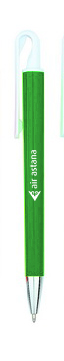 Чехол для ручки: ЕРЕ пакет Количество 5000 штОбязательное предоставление технической спецификации Обязательное предоставление образца с логотипом компании на следующий день после закрытия торга до 11:00.        Образцы принимаются по акту приема передачи.                                                                                          Образцы возврату и оплате не подлежат.